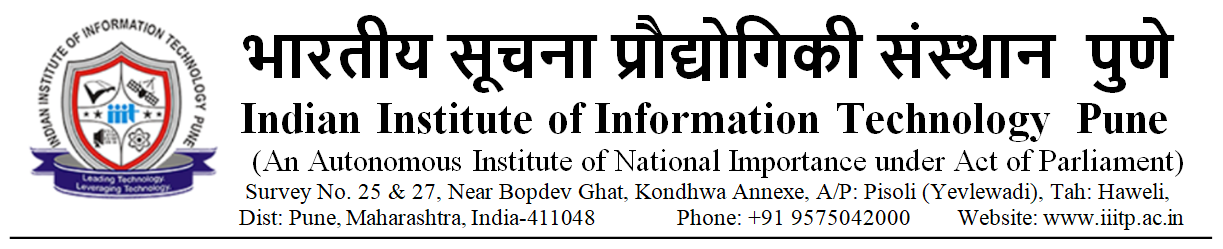 Ref.  No. IIITP/Notification/2019-20/1123                                          			Date: 03/Dec/2019APPLICATION FORM FOR FACULTY POSITION Application Number:  (To be filled in by Office) Post Applied:  Department 1. Personal Details:Name (In Full)		:  Date of Birth		: 					    Gender:Father’s/Husband’s					   	    Mother’sName			: 				    	    Name    :Marital Status	: 				  	    	    Nationality:Category (SC / ST / OBC):					    PWD:   VH:         HH:        OH:  	Aadhaar/Passport No	: 2. Contact DetailsAddress for  Correspondence		:								Pin Code:Permanent Address	:								Pin Code:Email ID 		:Mobile No		: 3. Academic qualifications (In chronological order): (Attach Photocopies of Relevant Certificates & Marksheets):4. Details of Doctoral Degree (Attach Photocopies of Relevant Certificate):5. Details of Teaching Experience (In chronological order):6. Details of Industry Experience (In chronological order):7. Details of Research Experience in R & D (Excluding PhD period) (In chronological order):Summary of Experience as filled in by the applicant:8. Details of Post-Doctoral Work (In chronological order): 9. Details of establishment of new lab(s):10. Publication Details:h-index	:					         		           i10-index :Avg. Citation  	:					     Source (eg. scopus, web of science, google scholar): 11. Papers Published in National/ International Journals :( SCI / SCOPUS / IEEE only)12. Papers Presented in National/ International Conferences:13. Patents and Copyrights (Attach Photocopies of Relevant Certificates):14. Books/ Monographs/ Book Chapters Published (Attach Photocopies of Relevant Certificates):15. Fellow of professional Bodies:16. Seminars/ Conferences/ Short-Term Courses/ Workshop Organized (Attach Photocopies of Relevant Certificates):17. Sponsored Project Details (Attach Photocopies of Relevant Certificates):18. Consultancy Project Details (Attach Photocopies of Relevant Certificates):19. Administrative/ Institute Support Work (Attach Photocopies of Relevant Certificates):20.  Awards/ Honours/ Distinction:21.  Teaching Plan for Next Five Years (One Page):       (Attach extra sheet)22. Research Plan for Next Five Years (One Page):       (Attach extra sheet)23.  Any Other Relevant Information:24.  Name and Address of three References:First Referee:	Name	:					     Position     :Address    :	Email ID     :Phone No.:	Mobile No. :Second Referee:Name       :	Position     :Address   :	Email ID    :Phone No.:	Mobile No. :25.  Have you ever been discharged/ suspended from any position? (Yes/ No)       If yes, provide particulars:26.  Have you ever been convicted by any court of Law?  (Yes/ No)27.  Have you any relation among the employee of IIIT Pune? (Yes/ No)       If yes, provide details:DeclarationI hereby declare that, I have carefully gone through the advertisement and recruitment rules and have understood it. Further, I certify that all particulars provided by me in this application form are correct and true to the best of my knowledge and belief. There has been no suppression of any material facts. Detection of any false information at any point of time will lead to rejection of my candidature/ selection summarily.Date:										Signature of ApplicantName:#ExaminationSubject/ SpecializationBoard/UniversityYear of Passing% of Marks/CGPAClass/ Grade/ Division110th210+ 2:3Graduation:B.Tech / B.Sc etc.4Post-Graduation:(M.Tech / M.Sc / MA etc.)#DepartmentInstitute/ UniversityThesis TitleRegistration DateDate of SubmissionDate of Defend1#Name of the OrganizationDesignationPay ScaleAGP/GPFromDateToDateDuration (MM/YY)Organization Type12345Total ExperienceTotal ExperienceTotal ExperienceTotal ExperienceTotal ExperienceTotal ExperienceTotal Experience#Name of the OrganizationDesignationPay ScaleGross Annual PayFromToDuration (MM/YY)Organization Type123Total ExperienceTotal ExperienceTotal ExperienceTotal ExperienceTotal ExperienceTotal ExperienceTotal Experience#Name of the OrganizationDesignationPay ScaleGross PayFromToDuration (MM/YY)Organization Type12Total ExperienceTotal ExperienceTotal ExperienceTotal ExperienceTotal ExperienceTotal ExperienceTotal Experience#Experience DetailsYear1Total Teaching and Research Experience in reputed academic Institute / R&D Labs / relevant industry2Total Experience after Ph.D.#Nature of WorkName of Institution/ Organization/ Location / CountryName of Mentor(s)/ Supervisor(s)FromTo#Name of Lab established including InstituteList of Equipment/SoftwareSponsoring AgencyResponsibility of Individual1235#Authors; Title; Journal; Vol; No; Pages; Year of PublicationIndexed ByCitation#Authors; Title ;Vol; No; PagesRoleDOIConference typeIndexed ByCitation#CategoryTitle of Patent/ CopyrightOwner(s)/ Investor(s)ApplicantStatusDateCitation#TypeTitle of Books/Monograph/Book chapter; AuthorsYear of PublicationPublisherPublication Type#FellowsYear of AwardMembership Number#TypeTitle of the ProgramSponsoring Agency/ Self-financedFrom DateTo DateYour Role#Project TitleSponsoring Agency NameStarting Month – YearEnding Month – YearAmount (INR)StatusYour RoleTotal Number of Investigator(s)#Project TitleSponsoring Agency NameStarting Month – YearEnding Month – YearAmount (INR)StatusYour RoleTotal Number of Investigator(s)#Section/ Office/ Institute level CommitteeFromToPosition HeldResponsibility TypeResponsibilities